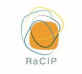 Rapport intermédiaire – ItalieNovembre 2022Partenaires: Consorzio Veneto Insieme, Glocal Factory and Refugees Welcome Italia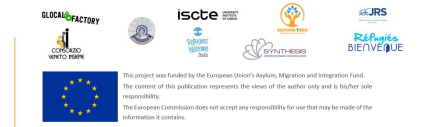 WP7
Rapport intermediaire Pays: ItaliePartenaires: Consorzio Veneto Insieme, Refugees Welcome Italia, Glocal FactoryDate du rapport: 30 septembre 20221. Contexte1.1 Demandeurs d’asile, réfugiés, et autres personnes sous protection internationale: Résumé de la situation locale et nationaleLe système d’accueil des migrant-e-s en Italie est à deux niveaux: d’abord, le premier accueil, qui comprend des hotspots et centres d’accueil, et ensuite le deuxième accueil, qui s’agit du SAI (Système d’accueil et d’intégration) et d’un centre hybride premier-deuxième accueil, le CAS (Centre d’Accueil Spécial).Le premier accueil se fait dans des centres collectifs où les nouveaux-elle-s arrivant-e-s sont identifié-e-s et peuvent ou non commencer une procédure asile. En particulier, les hotspots accueillent des migrant-e-s dès leur arrivée en Italie. Là, ils et elles peuvent accéder à des soins, sont identifié-e-s et photographié-e-s et peuvent demander la protection internationale.Après la première évaluation, les migrant-e-s qui vont demander l’asile sont transféré-e-s (en principe dans les 48 heures) aux centres de premier accueil, où ils et elles vont rester le temps de trouver une solution au sein du deuxième accueil.Une fois passé-e-s par les hotspots et centres de premier accueil, les demandeur-se-s d’asile obtiennent une place dans le deuxième accueil, le SAI.SAI  Le Ministère de l’Intérieur, en collaboration avec l’Association nationale des municipalités italiennes (ANCI), coordonne le SAI. Les localités qui participent au SAI peuvent demander des financements du Ministère à tout moment, en répondant à un appel à projet. Une fois la demande acceptée par le Ministère, la localité reçoit un financement sur trois ans pour mettre en place le projet d’accueil sur leur territoire. La localité doit alors établir un cahier de charges pour passer les ressources à un organisme gestionnaire, qui doit être à but non lucratif (les coopératives, mais aussi les associations). Le meilleur projet reçoit le contrat de gestion du projet, alors que la localité reste en charge du projet.Les demandeur-se-s d’asile et les protégé-e-s peuvent accéder au système.Les demandeur-se-s d’asile reçoivent du soutien matériel, légal, en matière de santé, et dans l’apprentissage de la langue. Les bénéficiaires de protection ont davantage de services liés à l’intégration et la recherche d’emploi. Le CAS est utilisé s’il n’y a plus de place au sein du SAI.Both asylum seekers and protection holders have access to the system.L’accueil spécifique: le CAS Le système d’accueil des migrant-e-s en Italie tel quel est insuffisant pour les centaines de milliers de demandeur-se-s d’asile qui sont arrivé-e-s en Italie entre 2014 et 2017. C’est alors que les CAS ont été conçus, en tant que structures temporaires prêts à s’ouvrir en cas “d’arrivées constantes et rapprochées des demandeur-se-s” (Décret 142/2015, art. 11) qui ne peuvent rentrer dans le système ordinaire.Pourtant, le CAS est devenu d’usage courant, le nom n’est donc pas adapté: il est en fait le mode ordinaire d’accueil des migrant-e-s, depuis 2015.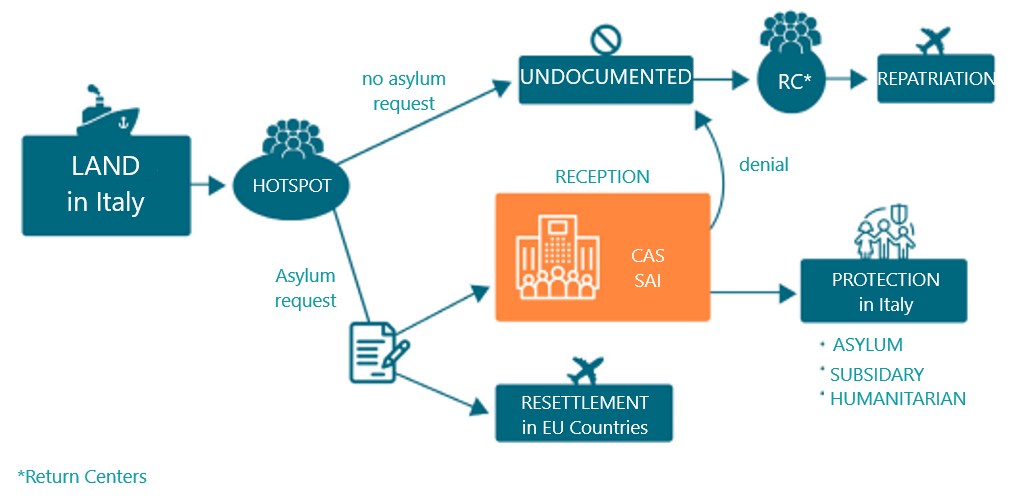 Accès au travailEn Italie, les demandeur-se-s d’asile peuvent travailler légalement 60 jours après le dépôt de leur demande d’asile (complétion du modèle C3).Par contre, le permis de séjour “asile” ne peut pas être changé pour un permis de séjour pour motif de travail.L’étranger-e qui obtient la protection internationale (asile ou protection subsidiaire) se voit délivrer un permis de séjour pour asile politique ou protection subsidiaire, les deux valables 5 ans, renouvelable, sans restrictions sur le travail.Mise à jour de la situation locale - Comme souligné par ActionAid et Openpolis dans leur rapport publié janvier 2022, en trois ans, de 2018 à 2020, le nombre de personnes accueillies en Italie s’est réduit par 42%, mais 7 sur 10 restent dans les centres d’accueil spécifique. Le décret de sécurité de 2018 a signalé un changement net dans les modalités d’accueil, pour favoriser les grands centres CAS, au profit d’investisseurs privés. Le nombre diminué d’opérateurs financés conjugué avec le nombre d’accueilli-e-s a résulté en des pertes massives d’emploi, et les services diminués ont fait de l’accueil la seule gestion de nourriture et d’hébergement. Cela a eu un impact négatif sur les territoires aussi, en matière d’intégration et de revenus. D’autant plus, le Décret 130/2020 fait une distinction entre les services dédiés aux demandeur-se-s d’asile et ceux aux bénéficiaires de la protection qui ne fait que répéter la logique erronée selon laquelle on réserverait des ressources pour l’intégration à ceux et à celles qui bénéficient de la protection, au contraire d’une logique de protection généralisée, qui ralenti notamment l’autonomisation des demandeur-se-s d’asile. Depuis le début de la guerre en Ukraine et la décision d’acter le directif 2001/55/EC, l’Etat a fait des décrets sous-tendus par les ordonnances de protection civile. Les interventions sont double: d’abord, augmenter la capacité du système d’accueil (les centres CAS et SAI), ensuite de mettre en place des formes alternatives d’accueil (y compris l’hébergement citoyen) et du soutien financier.1.2 Initiatives locales et autre information concernant les demandeur-se-s d’asile et les réfugié-e-sSur les vingt dernières années, la société civile italienne a développée plusieurs modes d’accueil civil pour soutenir les réfugié-e-s et demandeur-se-s d’asile. Parmi elles, les plus significatives:l’hébergement citoyen, tel qu’organisé par Refugees Welcomeles couloirs humanitaires mis en place par Caritas et la Communauté Sant’Egidiol’engagement des coopératives socialesdes réseaux engageant de divers acteurs, voire (comme à Padoue) l’existence d’associations de deuxième ligne, fondées par des syndicats et de grandes associations, pour réunir les différents acteurs du secteur à but non lucratif.1.3 S’il-vous plaît décrivez les actions, les activités, et le schéma pilote planifiés au niveau local pour le projet RaCIPCONSORZIO VENETO INSIEMECible: migrant-e-sCVI a mis en place un programme de formation pour les mentors locaux de soutenir les demandeur-se-s d’asile et les réfugié-e-s dans le contexte du marché de travail. L’objectif principal est de former les mentors sur les notions administratives de base, afin qu’ils et elles puissent accompagner les mentoré-e-s dans leur recherche d’emploi.Après une formation compris de 5 interventions d’expert-e-s (juridique, assistant-e social-e, psychologue), les mentors sont mis en lien avec 16 mentoré-e-s, tous-te-s hébergé-e-s dans les CAS, et les usager-e-s des guichets d’emploi gérés par les coopératives sociales locales.Vu les particularités des coopératives sociales italiennes et la capacité des coopératives de type B d’embaucher des personnes en situation vulnérable, les 16 mentoré-e-s, grâce à l’accompagnement des mentors, ont été embauché-e-s au sein de deux coopératives de la CVI, dans le cadre du “Progetto PUOI”: un projet d’intégration par le travail, financé par Anpal, qui s’adresse spécifiquement aux demandeur-se-s d’asile et aux réfugié-e-s.En particulier, les activités mises en place dans ce cadre ont permis aux mentoré-e-s d’avoir un accompagnement pour trouver un emploi, et ensuite dans le cadre de l’emploi trouvé.Dans un premier temps, les mentoré-e-s ont été soutenu-e-s par un premier groupe de mentors, pendant le processus de sélection et les procédures administratives: rédaction du CV, préparer l’entretien d’embauche, et l’ouverture d’un compte bancaire.Ensuite, la deuxième partie de l’accompagnement commence, avec un deuxième groupe de mentors, responsables des activités de production. L’accompagnement du premier groupe de mentors continue en parallèle.
Groupe cible: organisations/parties prenantes/institutions/groupesLes rencontres avec les autres parties prenantes a permis une meilleure collaboration entre les partenaires du projet. RaCIP a créé un espace de discussion et de soutien entre les organisations, chacune ayant sa propre spécificité de service aux demandeur-se-s d’asile et réfugié-e-s.Notamment, ça a permis des tables rondes sur des thématiques spécifiques (emploi, intégration sociale, etc), afin de combiner ses forces et connaissances, et, éventuellement, de faire face à des problèmes spécifiques.REFUGEES WELCOME ITALIARWI a intégré les activités prévues par le projet RaCIP dans ses programmes existants de mentorat et hébergement citoyen. En premier, nous avons mené la formation pour les mentors et les hébergeur-se-s, à l’objectif de les sensibiliser sur les origines sociales et culturelles des réfugié-e-s, l’expérience de la migration forcée, et les parcours d’accès à la protection; les valeurs d’accueil et les objectifs de l’expérience d’accueil; partage d’outil et de ressources pour construire un lien qui favorise l’indépendance des réfugié-e-s; gestion des attentes. La formation comprend 4 modules: 1. Refugees Welcome Italia (mission et valeurs) et présentation du projet RaCIP; 2. les réfugié-e-s, qui sont ils et elles et d’où ils et elles viennent: aperçu du phénomène migratoire. Données, routes migratoires, pays d’origine, pays de transit, démographie des personnes qui arrivent en Italie. 3. Cadre légal: aperçu du système d’accueil italien, de la procédure asile, les différentes formes de protection. 4. Faire du lien: aspects psycho-sociaux et culturels. Le rôle des hébergeur-se-s et des mentors, comment aborder les différences culturelles et les attentes, l’écoute, les limites de la relation, et l’autonomisation.Jusque là nous avons fait 7 binômes mentor/mentoré-e-s et 7 binômes hébergeur-se-s/hébergé-e-s dans le cadre du projet RaCIP.La méthodologie de travail dans le cadre du projet RaCIP se base sur les étapes suivantes:Sélection et matching: Refugees Welcome Italia gère la sélection et l’évaluation des hébergeur-se-s, mentors, et réfugié-e-s, afin de créer des binômes cohérents avec les besoins, le quotidien, et les caractéristiques de chacun-e.Facilitation: Refugees Welcome Italia soutien à la fois les hébergeur-se-s et metnors et les réfugié-e-s pendant toute la durée de leur connaissance. Nous suivons les binômes et évaluons la relation.Accompagnement à l’autonomie: Refugees Welcome Italia aide les réfugié-e-s à développer leur plan individuel à l’autonomie: trouver ou changer d’emploi, commencer une formation, reprendre les études. Chaque binôme est soutenu et accompagné par des bénévoles formé-e-s qui peuvent aider, conseiller, et qui sont responsables, avec les travailleur-se-s sociaux-ales, de suivre leur relation.GLOCAL FACTORYLa coopérative sociale Glocal Factory a intégré au projet, en tant qu’associés, des entités en lien direct avec les demandeur-se-s d’asile, telles que Paratod@s laboratoire autogéré et l’association “Sulle Orme”. Ensuite, elle a formé 10 bénévoles (étudiant-e-s universitaires); étant donné l’âge et le contexte culturel des apprenant-e-s, le modèle RaCIP a été adopté pour donner un caractéristique spéficique au sens de la participation. La sélection de mentoré-e-s a alors été faite, parmi les environ 30 réfugié-e-s et demandeur-se-s d’asile qui vivent depuis avril 2022 dans un squat nommé “Il Ghibellin fuggiasco” en référence à Dante Alighieri (qui a trouvé son premier refuge à Vérone). Etant donné la flexibilité de l’engagement des étudiant-e-s, il a été décidé de complémenter le mentorat 1-1 avec un mentorat de groupe. Les activités sont conçues pour développer à la fois le réseau social des mentoré-e-s et pour les accompagner dans les démarches de base (documents, travail, santé, logement, etc.)2. MethodologieS’il vous plaît, décrire en détail le processus de collecte de données pour le rapport intermédiaire: les participant-e-s à l’évaluation, quelles méthodes, et toute autre information jugée pertinente pour ce processus. Inclure les points de discussion et les commentaires.CONSORZIO VENETO INSIEMEL’évaluation intermédiaire a été faite par les mentors nationaux, par des entretiens individuels avec les mentoré-e-s. Les réponses ont été quantifiées avec une échelle de 1 à 6 selon le suivant: 1-2 bas, 3-4 moyen, et 5-6 haut. Les mentoré-e-s devaient répondre selon leur autoévaluation d’où ils et elles seraient sur cette échelle. Une fois les entretiens faits, nous avons calculé les moyennes.Nous avons appliqué la même méthode pour suivre les partenaires et autres partis prenants. Nous avons passé des entretiens avec au moins un membre de chaque organisation, selon le nombre de personnes ayant participé à la formation. REFUGEES WELCOME ITALY Les participant-e-s étaient des migrant-e-s, mentors, et hébergeur-se-s. Nous avons choisi une méthode informelle pour la collecte de données: entretiens informels menés par des travailleur-se-s sociaux-ales qui connaissent d’emblée les participant-e-s, pendant lesquels ils et elles pouvaient partager leurs expériences. D’autres informations ont déjà été connus par les travailleur-euse-s sociaux-ales via les outils existants tels que des entretiens approfondis qui touchent des dimensions spécifiques liées aux expériences de mentorat ou d’hébergement citoyen, et le processus général d’intégration des migrant-e-s.GLOCAL FACTORYLes participant-e-s étaient: migrant-e-s, mentors (étudiant-e-s universitaires ou récemment diplômé-e-s). Nous avons fait des entretiens individuels avec les migrant-e-s, dans un cadre informel (le cas échéant avec un-e médiateur-trice culturel-le et linguistique, pour échanger avec des garçons qui ne parlaient pas l’anglais, l’italien, ou l’arabe, tous maîtrisés par le chercheur.)3. MatricesCONSORZIO VENETO INSIEMEMIGRANT-E-S MENTORSORGANISATIONS/PARTIS PRENANTS/INSTITUTIONS/GROUPESREFUGEES WELCOME ITALIAMIGRANT-E-SMENTORSHEBERGEUR-SE-SGLOCAL FACTORYMIGRANT-E-SETUDIANT-E-S4. Remarques finales4.1 S’il vous plaît partagez votre réflection sur comment la dimension de genre était présente ou absente dans vos actions et activités, le processus d’évaluation, à ce stade intermédiaire.En général, peu de femmes migrantes arrivent en Italie: environ 10% des arrivant-e-s. Les bénéficiaires de RWI ont toujours reflété cette tendance générale. La plupart sont dans la catégorie de “vulnérabilité extrême”, étant victimes de trafic, d’abus, ou étant des mères seules, et toutes sont accueillies dans des centres spécifiques suite à leur accueil ad hoc. Cela fait qu’encore moins de femmes s’inscrivent dans les programmes RWI. Les réfugié-e-s et migrant-e-s s’inscrivent sur notre site web: ils et elles candidatent eux et elles-mêmes ou à l’aide d’un-e travailleur-euse social-e.En ce qui concerne les activités mises en place par la CVI, la perspective de genre est très importante.Toutes les activités proposées au cours de ce mois ont été pensées pour accueillir tous-tes les bénéficiaires d’en prendre pleinement part.En particulier nous avons pris en compte le fait que certaines femmes bénéficiaires ont des enfants (parfois seules). Nous avons donc adapté leurs emplois du temps et leurs tâches à ces responsabilités, pour les permettre de ramener leurs enfants à l’école ou de participer aux soins de leurs enfants.Malgré cet effort, la plupart des bénéficiaires sont des hommes. La proportion est de 75% hommes, contre 25% femmes.Une des raisons serait peut-être que la perspective de genre doit être prise en compte partout, ou au moins dans la majorité, des organisations publiques et privées, qu’elles s’adressent particulièrement aux migrant-e-s ou non. Par exemple, la manque de places dans les crèches publiques, le coût des services de garde, et la manque d’activités extrascolaires contribuent aux obstacles à la participation des mères dans le marché du travail, même avec des emploi du temps flexibles.Finalement, l’expérience de Glocal Factory tend à confirmer une asymétrie courante dans les relations d’aide: parmi les participant-e-s du projet RaCIP à Vérone, 90% des mentors sont des femmes alors que 66.7% des mentoré-e-s sont des hommes.4.2 S’il vous plaît partagez d’autres réflexions et points forts sur les migrant-e-s forcé-e-s et les besoins des organisations et les conditions d’intégration. Inclure des points de discussion et commentaires.Au début des initiatives pilotes, le groupe cible de migrant-e-s est caractérisé par une maîtrise faible de l’italien, connaissance faible de leurs droits, du système administratif et des modes de participation, peu de sentiment d’appartenance à la communauté locale, beaucoup de volonté à participer aux groupes, bon estime de soi et estime de leurs capactiés à s’intégrer et s’adapter.Il est donc urgent d’utiliser ce levier qui est la motivation forte des migrant-e-s pour s’intégrer et leur volonté de collaborer avec les bénévoles et les autres migrant-e-s, pour mettre en place des parcours d’autonomisation à tous les niveaux.DimensionsIndicatorsParametersParticipation of  migrantsNumber of migrant people contacted 23Participation of  migrantsNumber of migrant people which participated in activities 15Participation of  migrantsNumber of migrant people which participated in the final evaluation 15Participation of  migrantsMain reasons for withdrawing from activities (when available) Qualitative No interest in the progect as a support process.Focus mainly in the economic compensation Socio-demographic profileAge 26-65 (medium age 29 years old)Socio-demographic profileGender Men: 10 Women: 5 Total: 15Socio-demographic profileNational background Nigerian: 6Afghans: 5Pakistani: 3Togolese: 1Socio-demographic profileMigrant status Asylum seekers: 8 Refugees: 4 Under international protection: 1“Casi Speciali”, Italian temporary protection: 3Socio-demographic profileNumber of years of schooling 27% 4 years or less60% 9-1213% 13 or moreSocio-demographic profileProfessional situation 100% employed (87% stage; 13% fixed-term contract).Socio-demographic profileType of profession 100% manual occupationsSocio-demographic profileSchool situation (when in school) 6% enrolled in the Provincial Centre for Adult Education (CPIA)Socio-demographic profileOther information 13% of the migrants have some kind of disability or disabling diseaseCommunication  skills  Ability to hold simple conversation with a local language speaker40% low 33% medium 27% high Communication  skills  Ability to hold work, education, health, and services conversations73.3% low 13.3% medium 13.3% high Communication  skills  Reported confidence in using technology to access digital services60% low  40% medium Well-being and  connection to  community  How the migrant describes his/her life60% who considered his/her life regular,40% who considered his/her life regular good Well-being and  connection to  community  Well-being 20% low feelings 47% medium feelings33% high feelings   Well-being and  connection to  community  Attitudes relating to local community Feelings of “belonging” to community13% low feelings of “belonging” to community,27%medium 60% high Well-being and  connection to  community  Feeling of safety when walking alone outside during the day / night13% medium feelings of safety 87% high Reporting experience of racial, cultural, religious harassment or incidents or hate crime Feelings to able to practice religion freely80% low reporting of racial, cultural or religious harassment or incidents or hate crime,20% high reporting 100% high feelings to be able to practice religion Feelings of support by community members  Feelings of support by social workers  Feelings of support by mentors13% low support 27% medium support  60% high support   6.6% low support by social workers,26.6% medium support by social workers, 66.6% high support by social workers  ,20% medium support by mentors 80% high support by mentorsIdentity, social skills, and expectations Self-representation: Have confidence in him/herself  Feels control over his/her life Feels him/herself as important  Feels optimistic about the future Feels autonomy to solve own problems Awareness of procedures for complaining about goods and services Awareness of key institutions, rights, supports and pathways to participation7% medium self-confidence 93% high self-confidence33% medium perceived control over life67% high perceived control 7% medium of self- importance  93% high of self-importance 7% low of optimism about the future,13% medium of optimism,67% high of optimism 13% low of perceived autonomy60% medium of perceived autonomy27% high of perceived autonomy  26.6% low of awareness of procedures for complaining 26.6% medium of awareness 46.6% high of awareness 6.6% low awareness 26.6% medium awareness 66.6% high awareness Identity, social skills, and expectations Social skillsConfidence to interact with neighbours of all backgrounds Confidence interacting with co-workers Reports having friends from the same background Reports having friends from different background Cooperates in groups  Participating in a community organisation Motivation to participate into community activities20% medium of confidence to interact 80% high of confidence 7% low confidence  93% high confidence  20% low report having friends same background7% medium report 73% high report 33.3% low report having friends different background33.3% medium report 33.3% high report 7% medium capacity to cooperate in groups93% high capacity6.6% low value placed on helping others 6.6% medium value  86.6% high 100% high motivation Identity, social skills, and expectations ExpectationsProfessional aspirations and plans Educational aspiration and plans 20% low professional aspirations, 7% medium  73% high 13% low educational aspirations 87% high educational aspirations DimensionsIndicatorsParametersParticipationNumber of mentors contacted (individually or in group sessions) 7ParticipationNumber of mentors which participated in the project 6ParticipationNumber of mentors which participated in the final evaluation 5ParticipationMain reasons for quitting the participation (when existing cases) QualitativeThe mentor had to quit the training due to personal reasons.Socio-demographic profileAge Age range (from-to); 18-25; 26-65Medium age: 33Socio-demographic profileGender Men: 2Women: 3Total: 5Socio-demographic profileEthnic background 4 mentors with ethnic background(Senegal, Cameron, Colombia, Pakistan)Socio-demographic profileEducation 20% primary60% secondary20% undergraduateSocio-demographic profileProfessional situation 100% employedSocio-demographic profileProfession 100% qualified; Socio-demographic profileStatus 100% workers in a participant institution Recruitment Modality of recruitment The mentors have been selected within social cooperatives, compromised in the employment of vulnerable people.Experience Previous experience in mentoring NoMotivations Motivations to be a mentor For the mentors who are themselves asylum seekers or refugees, the training has provided them with tools to facilitate their peers in their social and economic integration To improve job placement processes within their cooperativesTraining in mentoringParticipation in RaCIP mentor's training 6 mentors (100%) participated in RaCIP training.5 of the mentors has concluded the training1 mentor has not concluded the training.Reasons for leaving/withdrawing of the training: the mentor had to quit the training due to personal reasons.Training in mentoringDescription of the training Number of training hours: 12.5 hours (5 meeting of 2 ½ hours each one)Main contentsDescription of the role of a mentor and the tools (formal and informal) that are required to provide a good accompaniment, An overview on the legal procedure for the recognition of international protection and national protection (the so-called “Casi Speciali”, special cases). An overview of the social and economic needs of migrants, and on the efforts and resources offered by the territory public and private institutions;An overview on hard and soft skills required by the Italian labor market, that has to be developed by the beneficiaries. Methodologies The training was organized to provide the opportunity to be joint both on presence and online. Each meeting forces a theoretical explanation of the main topic, and a Q&A moment, which has provided the participants the possibility to interact directly with the trainer. The meetings had included a participatory activity and/or a testimony of asylum seekers and refugees in order to analyze the needs, difficulties of migrants and resources needed for their social and economic inclusion.Trainers’ profileProject Manager, master’s in international CooperationCoordinator of reception facilities, Master in Migration Studies Social Worker, undergraduate in Social ServicesTraining in mentoringSatisfaction with the organizational aspects of the training100% high satisfaction Training in mentoringSatisfaction with the content of the training 20% medium satisfaction 80% high satisfaction Training in mentoringSatisfaction with the performance of the trainer100% high satisfaction Training in mentoringSatisfaction with training about mentoring 20% medium satisfaction 80% high satisfaction  Qualitative description of the most positive aspects of the training about mentoring identified by the participantsParticularly appreciated by the participants was the lesson dedicated to empathy (second lesson). The presence of a psychiatric that had presented the topic, had represented the opportunity to better understand the necessity to provide not only their futures manatees with psychological and emotional support, but also (and first of all) the mentors, as a tool to face the difficulties and challenges the role itself entails.The methodology of the course, focused on the interaction between the trainers, experts and trainees, in order to provide a less frontal teaching methodology and a safe space for discussion and confrontation between the participants.Qualitative description of the most challenging aspects of the training about mentoring identified by the participantsThe physical spaces provided for the training, which could be improved in the logistical organisation.For those who had participated online, it was not possible to provide them with the same amount of involvement the trainees in presence had experienced.Training in mentoringUsefulness of the training about mentoring 10% medium high usefulness 90% high usefulness Relevance of the training about mentoring 10% medium relevance of the training about mentoring90% high relevance of the training about mentoringMentoring processMatching procedures Qualitative description of the process of matching between mentors and menteesOnce the mentees had been defined, the matching with the mentors has been determinate the nationality of both the mentee and the mentor, in order to have a cultural and linguistic mediation whenever is possible, and according to the task employed by the mentees in the cooperative.Once the mentees had been defined, the matching with the mentors has been determined the nationality of both the mentee and the mentor, in order to have a cultural and linguistic mediation whenever is possible, and according to the task employed by the Mounties in the cooperativeMentoring processType of activities carried out Qualitative description of the mentoring activitiesThe mentoring activities consist in the support of the minute in order to help them to familiarize with the formal and informal rules the mentees will eventually face in a "non-protected" labour environment: schedules, permits, holidays, payrolls, relation with their colleagues and superiors. Furthermore, the mentor supports the minute in order become aware of those services, provided within our territory, useful for job placement.Mentoring processInstitutional contexts Where the activities did take place (associations, schools, public institutions…)Within the social cooperative where the mentees are currently employedWithin the reception facilities.Mentoring processLength of the mentoring Total number of hours of contact (range from-to) (medium) Number of encounters Meeting frequency (regularity) Length (weeks, months)The mentoring activities provided to our beneficiaries can be defined as an in-progress mentoring, provided on an almost daily base by the mentors at work.
More over the mentees are followed by a second group of mentors (to work), in order to be supported in topics not directly linked with their “productive activities”.Mentoring at workTotal number of hours of contact (medium): 2.5 hours per week Number of encounters: 5 encounters per week (once a day)Meeting frequency (regularity): daily Length: 6 monthsMentoring to workTotal number of hours of contact (medium): 3 hours per monthNumber of encounters: 2Meeting frequency (regularity): every 15 daysLength: 6 monthsMentoring processType of mentoring 100% of individual mentoring Impacts Increased knowledge about refugees Increased knowledge about Private Sponsorship  Increased knowledge about refugees’ integration 20% medium increased knowledge about refugees80% high increased knowledge 20% medium increased knowledge about Private Sponsorship, 80% high increased knowledge 80% medium increased knowledge about refugees’ integration  20% high increased knowledge Methods Please describe how information on participant mentors was collectedThe information has been collected within a focus group, where the mentors have been asked to describe their experience within the training path, and to evaluate it.DimensioniIndicatoriParametriParticipationNumber of organisations contacted 6ParticipationNumber of organisations that participated locally in the RaCIP project 4ParticipationNumber of organisations that participated in the final evaluation 4ParticipationPrevious experience with refugee integration 100% yes (4)Institutional profileType of organisation1 Social Cooperative (type B – social enterprise)2 Social Cooperatives (type A – CAS, SAI)1 Association Institutional profileDimension of organisation 3 organisations have less than 50 workers/members 1 organisation has more than 50 workers/membersInstitutional profilePrimary activities organisation provided before RaCIP project4: housing 1: reducing prejudice/informing about refugees 1: social and cultural activities 2: supporting people into employment Satisfaction Satisfaction with participation in the RaCIP project100% high satisfaction Qualitative description of the most positive aspects of the participation identified by the organisations RaCIP has given the space to the organizations to better know each other, and to think some of their social inclusion interventions and activities in conjunction, maximizing the efforts for a better result.Qualitative description of the most challenging aspects of the participation identified by the organisationsTo schedule meetings where all the stakeholders can participateRelevance and usefulnessRelevance of the RaCIP project Usefulness of the RaCIP project100% high relevance  100% high usefulnessImpacts Increased knowledge about refugees  Increased knowledge about Private  Sponsorship  Increased knowledge about refugee integration Changes in policies, values, administration  related to participation in RaCIP Project100% low increased knowledge about refugees 20% medium increased knowledge about Private Sponsorship,80% high increased knowledge100% high increase knowledge about the services offers by the other stakeholder regarding refugee integrations.Methods Please describe how information on participant organisations was collectedThe information has been collected within a focus group, where the mentors have been asked to describe their experience within the training path, and to evaluate it.DimensionsIndicatorsParametersParticipation of migrantsNumber of migrant people contacted 24Participation of migrantsNumber of migrant people which participated in activities13Participation of migrantsNumber of migrant people which participated in the final evaluation 7Socio-demographic profile Age19-50Socio-demographic profile Gender Men: 20Women: 5Total: 25Socio-demographic profile National backgroundPakistan: 4 Gambia: 5 Niger: 1 Guinea: 1Mali: 2Sierra leone: 1 Colombia: 1 Egitto: 2 Senegal: 2 Somalia: 1 Haiti: 1Nigeria: 1Socio-demographic profile Migrant statusAsylum seekers: 5 Refugees: 2Other migrants: 17Socio-demographic profile Number of years of schooling 37,50%  4-9 years62,50 less than 4 yearsSocio-demographic profile Professional situation Employed: 80%Unemployed: 20%Socio-demographic profile Type of profession 8,3% professional; 91,7 % non-professional or manual occupationsSocio-demographic profile School situation (when in school)12,50% enrolled by type of education and school yearCommunication skills Ability to hold simple conversation with a local language speaker50% low ability 37,50% medium12,50% highCommunication skills Ability to hold work, education, health, and services conversations10,20% low ability37,50% medium52,3% high Communication skills Reported confidence in using technology to access digital services75% low confidence16,60% medium8,30% high Well-being and connection to community  How the migrant describes his/her life60% consider his/her life regular20% consider his/her life bad20% consider his/her life goodWell-being and connection to community  Well-being 80% medium well-being 20% low well-being Well-being and connection to community  Attitudes relating to local communityFeelings of “belonging” to community80% low feelings of “belonging” 20 % medium feelings of “belonging” Well-being and connection to community  Feeling of safety when walking alone outside during the day / night80% low feelings of safety20% medium feelings Well-being and connection to community  Reporting experience of racial, cultural, religious harassment or incidents or hate crimeFeelings to able to practice religion freely17% high reporting 34% medium reporting 49% low reporting 12% high feelings to be able to practice religion22% medium feelings 66% low feelings Well-being and connection to community  Feelings of support by community members Feelings of support by volunteersFeelings of support by social workers Feelings of support by volunteer familiesFeelings of support by host familiesFeelings of support by mentors37,50% high perceived support20,84 % medium perceived support 41,66% low perceived support 50% high perceived support by volunteers50% medium perceived support by volunteers70,83% high perceived support29,17% medium perceived support 66,66% high perceived support16,68% medium perceived support 16,66% low perceived support 70% high perceived support30%medium perceived support70,83% high perceived support29,17% medium perceived supportWell-being and connection to community  Other informationMost mentees report not having much contact with the locals, to have difficulties in accessing services, especially housingIdentity, social skills, and expectations Self-representation:Have confidence in him/herself Feels control over his/her life Feels him/herself as important Feels optimistic about the futureFeels autonomy to solve own problemsAwareness of procedures for complaining about goods and servicesAwareness of key institutions, rights, supports and pathways to participation5% low self-confidence35% medium self-confidence20% high self-confidence20%, high perceived control over life55% medium perceived control over life25% low perceived control over life80% high of self-importance20% medium of self-importance45% low optimism 35% medium optimism20% high optimism20%, high of perceived autonomy 55% medium of perceived autonomy 25% low of perceived autonomy 20%, high of awareness 20%, medium of awareness 60% low of awareness 20%, high of awareness 20%, medium of awareness 60% low of awareness Identity, social skills, and expectations Social skillsConfidence to interact with neighbours of all backgroundsConfidence interacting with co-workers Reports having friends from the same backgroundReports having friends from different backgroundCooperates in groups Value placed on helping othersMotivation to participate into community activities40% high of confidence 30% medium of confidence 30% low of confidence 40% high of confidence 30% medium of confidence 30% low of confidence 80% high report having friends of the same background30% medium report 10% low report 80% high report having friends of different background80% medium report 10% low report 75% medium capacity 25% high capacity90% high value placed on helping others10% medium value placed on helping others80% high motivation 20% medium motivation Identity, social skills, and expectations ExpectationsEducational aspiration and plans Professional aspirations and plans8% high educational aspirations92% low educational aspirations30% medium professional aspirations70% low professional aspirationsParticipation in other activities (health and social care access, bureaucracy management, awareness of key institutions, interpretation, gardening…)Description of the activitiesNumber of hours of activities (medium by participant) 44 hours or more depending on needs.Main contents Individual training on the following topics:bureaucracy managementsocial care accesskey institutionsjob orientation servicesprotection of rightsMethodologiesIndividual training on the topicsQuotesSignificant quotes  “I felt very lonely and isolated. This program gave me the opportunity to know Italian people and to feel part of a wider community. It is not only a one-to-one relationship, but it a one-to many forms of interaction, thanks to community activities that involve all the mentors and the mentees”. [man, 23 years old, Pakistan]. “The only Italians I knew in depth were the social workers at my reception centre. but i don't consider them as friends. My mentor is my first Italian friend”. [man, 25 years old, Gambia].MethodsPlease describe how information on participant migrants was collectedThe information contained in the attachment was obtained through: 1. individualized profiling interviews; 2. monitoring interview with explicit reference to the topics 3. informal conversationDimensionsIndicatorsParametersParticipationNumber of mentors contacted (individually or in group sessions)15ParticipationNumber of mentors which participated in the project7ParticipationNumber of mentors which participated in the final evaluation 7Socio-demographic profileAge32- 56Socio-demographic profileGender5, 10Total 15Socio-demographic profileEthnic background0 mentorsSocio-demographic profileEducation100% higher educationSocio-demographic profileProfessional situation 100% employedSocio-demographic profileProfession 100% qualifiedSocio-demographic profileStatus100% volunteerRecruitmentModality of recruitmentVolunteer mentors apply directly through our site. t the same time, the association carried out campaigns to promote the project aimed at our network in the areaExperiencePrevious experience in mentoring100% noMotivationsMotivations to be a mentorThe mentors who applied had the desire to make a gesture aimed at fostering social change. From a personal point of view, they also wanted to know new cultures and support migrants in their integration processTraining in mentoringParticipation in RaCIP mentor's trainingAll the mentors who participated in RaCIP training concluded it.All the mentors currently matched participated to the training. The remaining mentors will be trained, at a later stage, as part of the usual monthly training of RWI.Training in mentoringDescription of the trainingNumber of training hours 8 online and 2 in presenceMain contents Knowing Refugees Welcome and ProjectsThe profile of the migrantResidence permits and institutional receptionBuilding the relationshipMethodologies4 online meetings in the presence of immigration experts and an in-person meeting, assessmentTrainers profilePsychologistsLegal operators and lawyersTraining in mentoringSatisfaction with the organizational aspects of the training 80% high satisfaction20% medium satisfaction Training in mentoringSatisfaction with the performance of the trainer 80% high satisfaction20% medium satisfaction Training in mentoringSatisfaction with the training about mentoring80% high satisfaction20% medium satisfaction Training in mentoringUsefulness of the training about mentoring90% high satisfaction10% medium satisfaction Training in mentoringRelevance with the training about mentoring95% high satisfaction5% medium satisfaction Training in mentoringOther relevant information considering the trainingThe trainees expressed their general satisfaction toward the training curricula’s contents. According to them, the modules were consistent with the goals of the programme and provided useful insights - related to different aspects of the family-based hospitality and mentoring schemes, both practical and more theoretical - to prepare trainees for the experience. The possibility to listen to living testimonies was highly appreciated, in order to better assess all the critical aspects that mentoring and hosting relations entail.The main criticism registered was related to the online setting, which prevents people from fully engaging and joining more participatory activities. Mentoring processMatching procedures between mentors and mentees Following the individualized discussions and the creation of the mentor and mentee profile, the matching procedure begins. The latter is essentially based on:- analysis of the needs / desires / aspirations of the mentees and verification of the availability and congruence of the mentor;- geographical proximity (essential in a city like Rome);- character affinities;- time availability;- knowledge of languages- taking into consideration the expectations and reasons for participating in the projectMentoring processType of activities carried outQualitative description of the mentoring activities Emotional support, social network creation, Italian language learning, knowledge of the territory, housing orientation, work orientation, driving license supportMentoring processInstitutional contextsMentoring activities take place in places chosen by mentors and mentees or at our officeMentoring processLength of the mentoringMeeting frequency: from one time per week, to one time every to weeks; weekly contact through WhatsappMentoring processType of mentoring100%  individual mentoringMentoring processResultsQualitative description of the main results achieved through mentoring, in the mentors viewcultural exchangepersonal enrichmentfostering social relations on both sidessupport for practical needsQuotesSignificant quotes“I felt very confused and had great difficulty in finding a new home. S. and V. helped me to finally managed to find a house to rent. They still are by my side to support me to normalize my life”. (Man, 27, Gambia).MethodsPlease describe how information on participant mentors was collectedThe information contained in the attachment was obtained through: 1. individualized profiling interviews; 2. monitoring interview with explicit reference to the attachment3. informal conversationDimensionsIndicators                                                             ParametersParticipationNumber of families contacted 10ParticipationNumber of families that participated in the project7ParticipationDescription of the families that participated in the projectThe families who are participating in the Racip project are very different from each other. We have families composed of parents and children and single women. These are people with a medium-high cultural level, with different professional positions.ParticipationNumber of families that participated in the final evaluation 7ParticipationMain reasons for quitting the participation (when existing cases)1 family left the project for personal reasonsSocio-demographic profilesAgeUp to 51 yearsSocio-demographic profilesGender0 Men (only partners), 7 WomenTotal: 7Socio-demographic profilesEthnic background0 family members with ethnic backgroundSocio-demographic profilesEducation100% higher educationSocio-demographic profilesProfessional situation 58% employed 28% retirees14% actual housewifeSocio-demographic profilesProfession 100% qualifiedContactModality of initial contactFamilies apply directly through our site. t the same time, the association carried out campaigns to promote the project aimed at our network in the areaCollaborationPrevious collaboration experience noType of involvementType of involvementVolunteering, domestic reception, emotional support, practical support, financial support regarding out-of-pocket expensesMotivationsMotivations to participate on RaCIP projectThe families who applied had the desire to make a gesture aimed at social change. From a personal point of view they also wanted to know new cultures and support migrants in their integration processTraining for familiesParticipation in RaCIP training100% of families matched were trained and concluded itTraining for familiesDescription of the trainingNumber of hours of training 8 online and 2 in presenceMain contents Knowing Refugees Welcome and ProjectsThe profile of the migrantResidence permits and institutional receptionBuilding the relationshipMethodologies4 online meetings in the presence of immigration experts and an in-person meeting, assessment, visit to the houseFacilitators’ profile Previously trained civil society activistsTraining for familiesSatisfaction with the organizational aspects of the training80% high satisfaction20% medium satisfaction Training for familiesSatisfaction with the content of the training80% high satisfaction20% medium satisfaction Training for familiesSatisfaction with training 80% high satisfaction20% medium satisfaction The trainees expressed their general satisfaction toward the training curricula’s contents. According to them, the modules were consistent with the goals of the programme and provided useful insights - related to different aspects of the family-based hospitality and mentoring schemes, both practical and more theoretical - to prepare trainees for the experience. The possibility to listen to living testimonies was highly appreciated, in order to better assess all the critical aspects that mentoring and hosting relations entail.During the learning assessment, we gathered positive feedbacks on the presentation of the legal framework (type of protections, asylum procedures, system of reception in Italy), even though the given information were very dense and quite technical, as well as on the module focused on the profile of the migrants and the situation in their country of origin.The main criticism registered was related to the online setting, which prevents people from fully engaging and joining more participatory activities. Training for familiesUsefulness of the training 90% high satisfaction10% medium satisfaction Training for familiesRelevance of the training 95% high satisfaction5% medium satisfaction QuotesSignificant quotes - Please copy relevant quotes to express interviewees direct speech concerning above indicators and participation in RaCIP. “D. hosted me in his house, I didn't imagine this was possible. Before meeting refugees welcome and D. I felt alone and in danger. Now that's not the case anymore. I'm taking back my life”. (Woman, 31, Colombia)MethodsPlease describe how information on participant families was collectedThe information contained in the attachment was obtained through: 1. individualized profiling interviews; 2. monitoring interview with explicit reference to the attachment 3. informal conversationDimensionsIndicatorsParametersParametersParametersParametersParametersParametersParametersParametersParametersParametersParticipation of migrantsNumber of migrant people contacted 6666666666Participation of migrantsNumber of migrant people who  participated in activities6666666666Socio-demographic profile AgeUnder 1818-2518-2518-2526-4526-4546-6046-6046-6060Socio-demographic profile Age0%     84%     84%     84%16%16%0%0%0%0%Socio-demographic profile Gender MaleMaleMaleMaleMaleFemaleFemaleFemaleFemaleFemaleSocio-demographic profile Gender 66,66%66,66%66,66%66,66%66,66%33,33%33,33%33,33%33,33%33,33%Socio-demographic profile National backgroundMoroccoMoroccoGambiaGambiaGambiaTurkeyTurkeyTurkeySierra LeoneSierra LeoneSocio-demographic profile National background2222222211Socio-demographic profile Migrant statusAsylum seekerAsylum seekerRefugeeRefugeeRefugeeInternational ProtectionInternational ProtectionInternational ProtectionOther Migration StatusOther Migration StatusSocio-demographic profile Migrant status2211122211Socio-demographic profile Number of years of schooling 4 or less4 or less5-95-95-910-1210-1210-1213 or more13 or moreSocio-demographic profile Number of years of schooling 16,66%16,66%33,33%33,33%33,33%16,66%16,66%16,66%33,33%33,33%Socio-demographic profile Professional situation EmployedEmployedEmployedEmployedEmployedUnemployedUnemployedUnemployedUnemployedUnemployedSocio-demographic profile Professional situation 66.66%66.66%66.66%66.66%66.66%33,33%33,33%33,33%33,33%33,33%Socio-demographic profile Type of profession ProfessionalProfessionalProfessionalProfessionalProfessionalNon-professional or manual occupationsNon-professional or manual occupationsNon-professional or manual occupationsNon-professional or manual occupationsNon-professional or manual occupationsSocio-demographic profile Type of profession 0%0%0%0%0%100%100%100%100%100%Communication skills Ability to hold simple conversation with a local language speakerLowLowLowMediumMediumMediumMediumHighHighHighCommunication skills Ability to hold simple conversation with a local language speaker50%50%50%16,66%16,66%16,66%16,66%33,33%33,33%33,33%Communication skills Ability to hold work, education, health, and services conversationsLowLowLowMediumMediumMediumMediumHighHighHighCommunication skills Ability to hold work, education, health, and services conversations33,33%33,33%33,33%33,33%33,33%33,33%33,33%33,33%33,33%33,33%Communication skills Reported confidence in using technology to access digital servicesLowLowLowMediumMediumMediumMediumHighHighHighCommunication skills Reported confidence in using technology to access digital services66,66%66,66%66,66%16,66%16,66%16,66%16,66%16,66%16,66%16,66%Communication skills Reported confidence in using technology to access digital services0%0%0%83,33%83,33%83,33%83,33%16,66%16,66%16,66%Communication skills Well-beingLowLowLowMediumMediumMediumMediumHighHighHighCommunication skills Well-being0%0%0%83,33%83,33%83,33%83,33%16,66%16,66%16,66%Communication skills Feelings of “belonging” to communityLowLowLowMediumMediumMediumMediumHighHighHighCommunication skills Feelings of “belonging” to community50%50%50%33%33%33%33%16.66%16.66%16.66%Communication skills Reporting experience of racial, cultural, religious harassment or incidents or hate crimeLowLowLowMediumMediumMediumMediumHighHighHighCommunication skills Reporting experience of racial, cultural, religious harassment or incidents or hate crime33,33%33,33%33,33%33,33%33,33%33,33%33,33%33,33%33,33%33,33%Communication skills Feelings of support by community members Feelings of support by mentorsLowLowLowMediumMediumMediumMediumHighHighHighCommunication skills Feelings of support by community members Feelings of support by mentors16,66%16,66%16,66%66,66%66,66%66,66%66,66%16,66%16,66%16,66%Communication skills Feelings of support by community members Feelings of support by mentors33,33%33,33%33,33%33,33%33,33%33,33%33,33%33,33%33,33%33,33%Identity, social skills, and expectations Have confidence in him/herselfLowLowLowMediumMediumMediumMediumHighHighHighIdentity, social skills, and expectations Have confidence in him/herself0%0%0%66,66%66,66%66,66%66,66%33,33%33,33%33,33%Identity, social skills, and expectations Feels control over his/her lifeLowLowLowMediumMediumMediumMediumHighHighHighIdentity, social skills, and expectations Feels control over his/her life0%0%0%83,33%83,33%83,33%83,33%16,66%16,66%16,66%Identity, social skills, and expectations Feels optimistic about the futureLowLowLowMediumMediumMediumMediumHighHighHighIdentity, social skills, and expectations Feels optimistic about the future0%0%0%Identity, social skills, and expectations Feels autonomy to solve own problemsLowLowLowMediumMediumMediumMediumHighHighHighIdentity, social skills, and expectations Feels autonomy to solve own problems16,66%16,66%16,66%33,33%33,33%33,33%33,33%33,33%33,33%33,33%Identity, social skills, and expectations Awareness of procedures for complaining about goods and servicesLowLowLowMediumMediumMediumMediumHighHighHighIdentity, social skills, and expectations Awareness of procedures for complaining about goods and services50%50%50%33,33%33,33%33,33%33,33%16,66%16,66%16,66%Identity, social skills, and expectations Awareness of key institutions, rights, supports and pathways to participationLowLowLowMediumMediumMediumMediumHighHighHighIdentity, social skills, and expectations Awareness of key institutions, rights, supports and pathways to participation66,66%66,66%66,66%33,33%33,33%33,33%33,33%0%0%0%Identity, social skills, and expectations Confidence to interact with neighbours of all backgroundsLowLowLowMediumMediumMediumMediumHighHighHighIdentity, social skills, and expectations Confidence to interact with neighbours of all backgrounds16,66%16,66%16,66%66,66%66,66%66,66%66,66%16,66%16,66%16,66%Identity, social skills, and expectations Reports having friends from the same backgroundYesYesYesYesYesNoNoNoNoNoIdentity, social skills, and expectations Reports having friends from the same background83,33%83,33%83,33%83,33%83,33%16,66%16,66%16,66%16,66%16,66%Identity, social skills, and expectations Reports having friends from different backgroundYesYesYesYesYesNoNoNoNoNoIdentity, social skills, and expectations Reports having friends from different background100%100%100%100%100%0%0%0%0%0%Identity, social skills, and expectations Cooperates in groupsYesYesYesYesYesNoNoNoNoNoIdentity, social skills, and expectations Cooperates in groups100%100%100%100%100%0%0%0%0%0%Identity, social skills, and expectations Motivation to participate into community activitiesLowLowLowMediumMediumMediumMediumHighHighHighIdentity, social skills, and expectations Motivation to participate into community activities0%0%0%16,66%16,66%16,66%16,66%83,33%83,33%83,33%Identity, social skills, and expectations Professional aspirations and plansLowLowLowMediumMediumMediumMediumHighHighHighIdentity, social skills, and expectations Professional aspirations and plans0%0%0%33,33%33,33%33,33%33,33%66,66%66,66%66,66%Educational aspiration and plansLowLowLowMediumMediumMediumMediumHighHighHighEducational aspiration and plans16,66%16,66%16,66%33,33%33,33%33,33%33,33%33,33%33,33%33,33%QuotesSignificant quotes - Please copy relevant quotes to express interviewees direct speech concerning above indicators and participation in RaCIP. “I like this project; it connects me with different people. It is helping me with the Italian language and other things. This life is not just about money, it's good to meet new people, laugh, talk, it makes me feel better” (Migrant, Sierra Leone)“I like this project; it connects me with different people. It is helping me with the Italian language and other things. This life is not just about money, it's good to meet new people, laugh, talk, it makes me feel better” (Migrant, Sierra Leone)“I like this project; it connects me with different people. It is helping me with the Italian language and other things. This life is not just about money, it's good to meet new people, laugh, talk, it makes me feel better” (Migrant, Sierra Leone)“I like this project; it connects me with different people. It is helping me with the Italian language and other things. This life is not just about money, it's good to meet new people, laugh, talk, it makes me feel better” (Migrant, Sierra Leone)“I like this project; it connects me with different people. It is helping me with the Italian language and other things. This life is not just about money, it's good to meet new people, laugh, talk, it makes me feel better” (Migrant, Sierra Leone)“I like this project; it connects me with different people. It is helping me with the Italian language and other things. This life is not just about money, it's good to meet new people, laugh, talk, it makes me feel better” (Migrant, Sierra Leone)“I like this project; it connects me with different people. It is helping me with the Italian language and other things. This life is not just about money, it's good to meet new people, laugh, talk, it makes me feel better” (Migrant, Sierra Leone)“I like this project; it connects me with different people. It is helping me with the Italian language and other things. This life is not just about money, it's good to meet new people, laugh, talk, it makes me feel better” (Migrant, Sierra Leone)“I like this project; it connects me with different people. It is helping me with the Italian language and other things. This life is not just about money, it's good to meet new people, laugh, talk, it makes me feel better” (Migrant, Sierra Leone)“I like this project; it connects me with different people. It is helping me with the Italian language and other things. This life is not just about money, it's good to meet new people, laugh, talk, it makes me feel better” (Migrant, Sierra Leone)MethodsPlease describe how information on participant migrants was collectedPaper SurveyPaper SurveyPaper SurveyPaper SurveyPaper SurveyPaper SurveyPaper SurveyPaper SurveyPaper SurveyPaper SurveyDimensionsIndicatorsParametersParametersParametersParametersParametersParametersParametersParametersParametersParametersParametersParametersParametersParticipationNumber of students contacted10101010101010101010101010ParticipationNumber of students which participated in the project10101010101010101010101010Socio-demographic profileAgeUnder 18Under 1818-2518-2518-2526-4526-4526-4546-6046-6046-606060Socio-demographic profileAge0%0%30%30%30%70%70%70%0%0%0%0%0%Socio-demographic profileGenderMaleMaleMaleFemaleFemaleFemaleFemaleFemaleFemaleFemaleOtherOtherOtherSocio-demographic profileGender10%10%10%90%90%90%90%90%90%90%0%0%0%Socio-demographic profileEducationPrimarySecondarySecondaryUndergraduateUndergraduateUndergraduateUndergraduateMastersMastersMastersPhDPhDOtherSocio-demographic profileEducation0%0%0%60%60%60%60%40%40%40%0%0%0%Socio-demographic profileProfessional situationEmployedEmployedEmployedEmployedEmployedEmployedUnemployedUnemployedUnemployedUnemployedUnemployedUnemployedUnemployedSocio-demographic profileProfessional situation40%40%40%40%40%40%60%60%60%60%60%60%60%Socio-demographic profileType of ProfessionQualifiedQualifiedQualifiedQualifiedQualifiedQualifiedNot QualifiedNot QualifiedNot QualifiedNot QualifiedNot QualifiedNot QualifiedNot QualifiedSocio-demographic profileType of Profession25%25%25%25%25%25%75%75%75%75%75%75%75%ContactModality of initial contactEmailEmailEmailEmailEmailEmailPersonalPersonalPersonalPersonalPersonalPersonalPersonalContactModality of initial contact10%10%10%10%10%10%90%90%90%90%90%90%90%CollaborationPrevious collaboration experience in volunteer groupsYesYesYesYesYesYesNoNoNoNoNoNoNoCollaborationPrevious collaboration experience in volunteer groups30%30%30%30%30%30%70%70%70%70%70%70%70%Training for familiesParticipation in RaCIP trainingYesYesYesYesYesYesNoNoNoNoNoNoNoTraining for familiesParticipation in RaCIP training100%100%100%100%100%100%0%0%0%0%0%0%0%Training for familiesParticipation in RaCIP trainingNumber of trainees who have participated toNumber of trainees who have participated toNumber of trainees who have participated toNumber of trainees who have participated toNumber of trainees who have participated toNumber of trainees who have participated toNumber of trainees who have participated toNumber of trainees who have participated toNumber of trainees who have participated toNumber of trainees who have participated toNumber of trainees who have participated toNumber of trainees who have participated toNumber of trainees who have participated toTraining for familiesSatisfaction with the organizational aspects of the trainingLowLowLowLowMediumMediumMediumMediumMediumHighHighHighHighTraining for familiesSatisfaction with the organizational aspects of the training0%0%0%0%40%40%40%40%40%60%60%60%60%Training for familiesSatisfaction with the content of the trainingLowLowLowLowMediumMediumMediumMediumMediumHighHighHighHighTraining for familiesSatisfaction with the content of the training0%0%0%0%10%10%10%10%10%90%90%90%90%Training for familiesSatisfaction with trainingLowLowLowLowMediumMediumMediumMediumMediumHighHighHighHighTraining for familiesSatisfaction with training0%0%0%0%20%20%20%20%20%80%80%80%80%Training for familiesUsefulness of the trainingLowLowLowLowMediumMediumMediumMediumMediumHighHighHighHighTraining for familiesUsefulness of the training0%0%0%0%10%10%10%10%10%90%90%90%90%Training for familiesRelevance of the trainingLowLowLowLowMediumMediumMediumMediumMediumHighHighHighHighTraining for familiesRelevance of the training0%0%0%0%40&40&40&40&40&60%60%60%60%QuotesSignificant quotes“I preferred experimental activities and workshops because I learn better when I can make practice.” (Student, female, 22, Glocal factory, Italy)“I got a lot of information and how network between associations and people can be the difference in support situations.” (Student, female, 25, Glocal Factory, Italy)“In addition to all the technicalities about migrants (history of immigration to Italy, procedures for new documents etc..) the most important thing I learnt from this training is that every migratory experience is unique and me as “mentor” have to focus on listening the story and needs of the individual.” (Student, female, 26, Glocal Factory, Italy)“I'm gratefull to have taken part of this training because I had the chance to meet several people thanks to I improved myself and re-imagined my idea of being foreigner.” (Student, female, 25, Glocal Factory, Italy)“I preferred experimental activities and workshops because I learn better when I can make practice.” (Student, female, 22, Glocal factory, Italy)“I got a lot of information and how network between associations and people can be the difference in support situations.” (Student, female, 25, Glocal Factory, Italy)“In addition to all the technicalities about migrants (history of immigration to Italy, procedures for new documents etc..) the most important thing I learnt from this training is that every migratory experience is unique and me as “mentor” have to focus on listening the story and needs of the individual.” (Student, female, 26, Glocal Factory, Italy)“I'm gratefull to have taken part of this training because I had the chance to meet several people thanks to I improved myself and re-imagined my idea of being foreigner.” (Student, female, 25, Glocal Factory, Italy)“I preferred experimental activities and workshops because I learn better when I can make practice.” (Student, female, 22, Glocal factory, Italy)“I got a lot of information and how network between associations and people can be the difference in support situations.” (Student, female, 25, Glocal Factory, Italy)“In addition to all the technicalities about migrants (history of immigration to Italy, procedures for new documents etc..) the most important thing I learnt from this training is that every migratory experience is unique and me as “mentor” have to focus on listening the story and needs of the individual.” (Student, female, 26, Glocal Factory, Italy)“I'm gratefull to have taken part of this training because I had the chance to meet several people thanks to I improved myself and re-imagined my idea of being foreigner.” (Student, female, 25, Glocal Factory, Italy)“I preferred experimental activities and workshops because I learn better when I can make practice.” (Student, female, 22, Glocal factory, Italy)“I got a lot of information and how network between associations and people can be the difference in support situations.” (Student, female, 25, Glocal Factory, Italy)“In addition to all the technicalities about migrants (history of immigration to Italy, procedures for new documents etc..) the most important thing I learnt from this training is that every migratory experience is unique and me as “mentor” have to focus on listening the story and needs of the individual.” (Student, female, 26, Glocal Factory, Italy)“I'm gratefull to have taken part of this training because I had the chance to meet several people thanks to I improved myself and re-imagined my idea of being foreigner.” (Student, female, 25, Glocal Factory, Italy)“I preferred experimental activities and workshops because I learn better when I can make practice.” (Student, female, 22, Glocal factory, Italy)“I got a lot of information and how network between associations and people can be the difference in support situations.” (Student, female, 25, Glocal Factory, Italy)“In addition to all the technicalities about migrants (history of immigration to Italy, procedures for new documents etc..) the most important thing I learnt from this training is that every migratory experience is unique and me as “mentor” have to focus on listening the story and needs of the individual.” (Student, female, 26, Glocal Factory, Italy)“I'm gratefull to have taken part of this training because I had the chance to meet several people thanks to I improved myself and re-imagined my idea of being foreigner.” (Student, female, 25, Glocal Factory, Italy)“I preferred experimental activities and workshops because I learn better when I can make practice.” (Student, female, 22, Glocal factory, Italy)“I got a lot of information and how network between associations and people can be the difference in support situations.” (Student, female, 25, Glocal Factory, Italy)“In addition to all the technicalities about migrants (history of immigration to Italy, procedures for new documents etc..) the most important thing I learnt from this training is that every migratory experience is unique and me as “mentor” have to focus on listening the story and needs of the individual.” (Student, female, 26, Glocal Factory, Italy)“I'm gratefull to have taken part of this training because I had the chance to meet several people thanks to I improved myself and re-imagined my idea of being foreigner.” (Student, female, 25, Glocal Factory, Italy)“I preferred experimental activities and workshops because I learn better when I can make practice.” (Student, female, 22, Glocal factory, Italy)“I got a lot of information and how network between associations and people can be the difference in support situations.” (Student, female, 25, Glocal Factory, Italy)“In addition to all the technicalities about migrants (history of immigration to Italy, procedures for new documents etc..) the most important thing I learnt from this training is that every migratory experience is unique and me as “mentor” have to focus on listening the story and needs of the individual.” (Student, female, 26, Glocal Factory, Italy)“I'm gratefull to have taken part of this training because I had the chance to meet several people thanks to I improved myself and re-imagined my idea of being foreigner.” (Student, female, 25, Glocal Factory, Italy)“I preferred experimental activities and workshops because I learn better when I can make practice.” (Student, female, 22, Glocal factory, Italy)“I got a lot of information and how network between associations and people can be the difference in support situations.” (Student, female, 25, Glocal Factory, Italy)“In addition to all the technicalities about migrants (history of immigration to Italy, procedures for new documents etc..) the most important thing I learnt from this training is that every migratory experience is unique and me as “mentor” have to focus on listening the story and needs of the individual.” (Student, female, 26, Glocal Factory, Italy)“I'm gratefull to have taken part of this training because I had the chance to meet several people thanks to I improved myself and re-imagined my idea of being foreigner.” (Student, female, 25, Glocal Factory, Italy)“I preferred experimental activities and workshops because I learn better when I can make practice.” (Student, female, 22, Glocal factory, Italy)“I got a lot of information and how network between associations and people can be the difference in support situations.” (Student, female, 25, Glocal Factory, Italy)“In addition to all the technicalities about migrants (history of immigration to Italy, procedures for new documents etc..) the most important thing I learnt from this training is that every migratory experience is unique and me as “mentor” have to focus on listening the story and needs of the individual.” (Student, female, 26, Glocal Factory, Italy)“I'm gratefull to have taken part of this training because I had the chance to meet several people thanks to I improved myself and re-imagined my idea of being foreigner.” (Student, female, 25, Glocal Factory, Italy)“I preferred experimental activities and workshops because I learn better when I can make practice.” (Student, female, 22, Glocal factory, Italy)“I got a lot of information and how network between associations and people can be the difference in support situations.” (Student, female, 25, Glocal Factory, Italy)“In addition to all the technicalities about migrants (history of immigration to Italy, procedures for new documents etc..) the most important thing I learnt from this training is that every migratory experience is unique and me as “mentor” have to focus on listening the story and needs of the individual.” (Student, female, 26, Glocal Factory, Italy)“I'm gratefull to have taken part of this training because I had the chance to meet several people thanks to I improved myself and re-imagined my idea of being foreigner.” (Student, female, 25, Glocal Factory, Italy)“I preferred experimental activities and workshops because I learn better when I can make practice.” (Student, female, 22, Glocal factory, Italy)“I got a lot of information and how network between associations and people can be the difference in support situations.” (Student, female, 25, Glocal Factory, Italy)“In addition to all the technicalities about migrants (history of immigration to Italy, procedures for new documents etc..) the most important thing I learnt from this training is that every migratory experience is unique and me as “mentor” have to focus on listening the story and needs of the individual.” (Student, female, 26, Glocal Factory, Italy)“I'm gratefull to have taken part of this training because I had the chance to meet several people thanks to I improved myself and re-imagined my idea of being foreigner.” (Student, female, 25, Glocal Factory, Italy)“I preferred experimental activities and workshops because I learn better when I can make practice.” (Student, female, 22, Glocal factory, Italy)“I got a lot of information and how network between associations and people can be the difference in support situations.” (Student, female, 25, Glocal Factory, Italy)“In addition to all the technicalities about migrants (history of immigration to Italy, procedures for new documents etc..) the most important thing I learnt from this training is that every migratory experience is unique and me as “mentor” have to focus on listening the story and needs of the individual.” (Student, female, 26, Glocal Factory, Italy)“I'm gratefull to have taken part of this training because I had the chance to meet several people thanks to I improved myself and re-imagined my idea of being foreigner.” (Student, female, 25, Glocal Factory, Italy)“I preferred experimental activities and workshops because I learn better when I can make practice.” (Student, female, 22, Glocal factory, Italy)“I got a lot of information and how network between associations and people can be the difference in support situations.” (Student, female, 25, Glocal Factory, Italy)“In addition to all the technicalities about migrants (history of immigration to Italy, procedures for new documents etc..) the most important thing I learnt from this training is that every migratory experience is unique and me as “mentor” have to focus on listening the story and needs of the individual.” (Student, female, 26, Glocal Factory, Italy)“I'm gratefull to have taken part of this training because I had the chance to meet several people thanks to I improved myself and re-imagined my idea of being foreigner.” (Student, female, 25, Glocal Factory, Italy)MethodsPlease describe how information on participant students was collectedPaper SurveyPaper SurveyPaper SurveyPaper SurveyPaper SurveyPaper SurveyPaper SurveyPaper SurveyPaper SurveyPaper SurveyPaper SurveyPaper SurveyPaper Survey